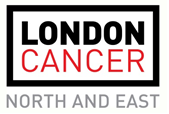 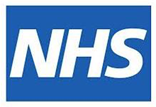 North Central London Cancer Commissioning Board[Address][Date]Dear [Secondary care consultant]Thank you for your letter discharging [patient x] to primary care for management of their low risk prostate cancer.  Patient name:Patient DOB:Patient NHS number:However, we will not be able to accept the transfer of care of this patient to our practice unless we receive the following documents:  Not received (please tick):End of treatment summarySummary of Holistic Needs AssessmentPSA thresholds for re-referral to hospitalTherefore, please send these two documents within the next 4 weeks so that we are able to invite the patient for their Welcome Appointment at the practice.Yours sincerely[Dr x][Signature][Telephone number][Practice name and address]